Deklaracja udziału w zajęciach artystycznych organizowanych w Sochaczewskim Centrum Kultury 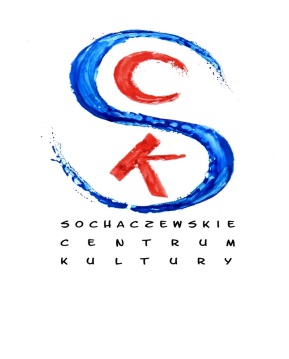 w sezonie kulturalnym 2017/2018 Pracownia PLASTEK – instruktor : Monika Boruta-SałacińskaDeklaruję udział mojego dziecka w wymienionych powyżej zajęciach.Dane uczestnika zajęć:Imię i nazwisko:  ……………………………………………………………………………………Data urodzenia:  …………………………  PESEL ……………………………....................Adres zamieszkania:  ………………………………………………………………………...Telefon i adres e-mail opiekuna/rodzica: ………………………………………………….Wyrażam zgodę na udział mojego dziecka i akceptuję warunki uczestnictwa                 w zajęciach określonych przez instruktora prowadzącego.Zobowiązuję się do wnoszenia comiesięcznych opłat zgodnych z cennikiem do 10 dnia każdego miesiąca z tytułu udziału dziecka w zajęciach w wysokości – 30zł/mies. Pojedyncze nieobecności uczestnika nie wpływają na zmniejszenie opłaty miesięcznej, wyjątkiem jest długotrwała, udokumentowana nieobecność zgłoszona do instruktora zajęć. Płatność  należy uregulować w sekretariacie SCK u osoby uprawnionej lub dokonać wpłaty na rachunek bankowy w PEKAO SA Oddział Sochaczew nr konta 81124018221111000007199365, wpisując w tytule przelewu imię i nazwisko dziecka, nazwę zajęć.Oświadczam, że dane osobowe podane przeze mnie w niniejszej deklaracji są prawdziwe.Wyrażam zgodę na gromadzenie, przetwarzanie i wykorzystywanie danych osobowych przez Sochaczewskie Centrum Kultury w celach związanych z udziałem   w zajęciach, zgodnie z Ustawą o ochronie danych osobowych     (Dz. U. z 2014 r. poz. 1182, j.t. z późn. zm.).Wyrażam zgodę na nieodpłatne rozpowszechnianie przez SCK wizerunku uczestnika, wykonanego w trakcie zajęć oraz prac artystycznych uczestnika, w celach dokumentacyjnych i promocyjnych. Wyrażam zgodę na samodzielny powrót do domu mojego dziecka po zakończeniu zajęć (zakreślić właściwe)					TAK 			NIEDane pełnoletnich osób upoważnionych do odbierania dziecka (imię i nazwisko, telefon)…………………………………………………………………………………………………...…………………………...................       data i podpis opiekuna/rodzica